Success Checklist for Distance Education’s 3rd Video + Tips to Avoid Points Off1st Prepare Your Test Area The required actions and penalties if you do not do them are the same as in your syllabus, but in this table they have tips and are in the order you do them in Respondus.2nd Do the 9 STEPS Respondus Shows You So You Can Begin an ExamNote to MicheleThere is a 1-page grading feedback version of this 1st page like those you saw pre-pandemic.This long spread out one is to try to meet them where they areDoing snippets of the 3rd video to:Advertise itHelp non-readers/non-listeners find each thingWant to add examples they should NOT do, such as example of backlighting with face blotted outdark room with face blotted outtiny IDs with photo with face blotted out on photo and IDtiny IDs with To try to save my time, made link with how to make ID’s work/ probably need 1 on backlighting/lighting.STEPStudent’s Required Actions to Prepare the Test Area and Yourself for Each STEP with RespondusMinus 30% 0 for  ExamSTEP 2You place the external webcam so it shows the test area completely. XSTEP 2Caution: You must remain in the webcam view during the whole exam to the last question.XSTEP 2You turn on the microphone so it records and you make sure it continues to record.XSTEP 4You turn on sufficient lighting and places lights so no backlighting.XSTEP 4You sit with your computer on a hard surface (desk, table, TV tray, etc.) (Caution: Not with the computer on your lap and not sitting or lying on a bed or a couch.) .Have nothing on the hard surface except your computer and Photo ID.XSTEP 4You remove all unauthorized materials near your test area. Examples:No phoneNo papersNo clutter of any type. To quote the video, all “out of reach.”  Tip: To avoid picking up their bedrooms, some students take exams on a kitchen table or on a patio table. That is fine with your prof.XSTEP 4You do not Talk with others during the examPlay music or other audio recordingsTip: That also means no headphones.XSTEP 5 & 6You must have a valid PHOTO ID. If you have a Texas Driver’s License, that qualifies. Cautions: If you have a long Texas ID, you must follow directions in the link below. If you do not have a Texas Driver’s License, email in Blackboard Course Messages a scan of the ID you propose to use so your prof can decide if it will qualify. Do this at the beginning of the term, and your prof will reply back ASAP.Click here for Preparing for STEP 5 & 6: Picture  and Photo ID (Link Address: http://www.cjbibus.com/Two_Quick_Solutions_for_More_Difficult_IDs.pdf)XSTEP 7You show a complete environment video with 10% each for showing clearly these 3 parts:  `All parts of the hard surface where you will take your examYour lap and the floor below the hard surfaceAll 4-walls (a 360-degree) view of your room.XSTEP Short Reminders of What WCJC’s Demonstrator Did and You Must To. Caution: Look at WCJC’s 3rd Video.STEP 1TERMS OF USE – Just click.STEP 2Recognizing Where You Should Be in WCJC’s 3rd Video Starting Your Test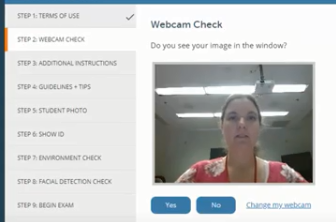 STEP 2WEBCAM CHECK – You do what WCJC’s Demonstrator did on the screen:Caution:If you have an internal webcam, you must change your webcam to external.  Then speak aloud (alphabet or count to 10) to check the microphone.Then check your webcam to be sure your image is in the right place. STEP2Recognizing Where You Should Be in WCJC’s 3rd Video Starting Your Test  < Notice the Try Again button if you were not correct.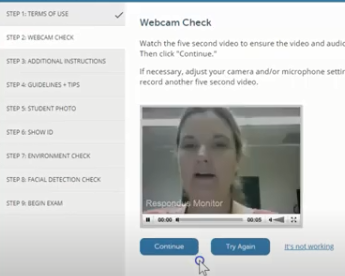 Tip and Caution: In many locations, Respondus lets you click on Try Again to correct your work. Use it.Your prof can tell if you checked your own work and corrected it. Do not ignore your responsibility.
STEP 3Recognizing Where You Should Be in WCJC’s 3rd Video Starting Your Test   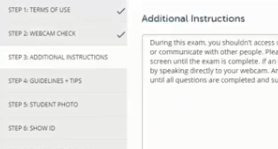 In this and most classes, this screen lists solutions for possible problems.STEP 3ADDITIONAL INSTRUCTIONS – Read this and notice what you may need to explain in the video when you take a test.STEP 4Recognizing Where You Should Be in WCJC’s 3rd Video Starting Your Test   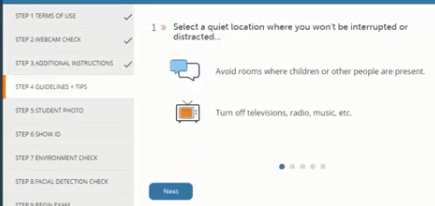 Caution:  Meaning matters! Guidelines = ropes that help you avoid falling off mountains. Tips = “expert information.”  Use both!STEP 4GUIDELINES + TIPS –If you read a TIP that you have not done, do it now and then resume. Caution: The syllabus says an external webcam is required for this course. STEP 5Recognizing Where You Should Be in WCJC’s 3rd Video Starting Your Test    <NOTICE! Make your face fill the frame (the rectangle).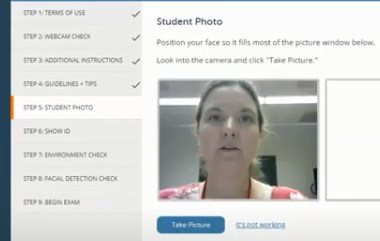 FYI: Michele, once I know what is going to happen, I will clean up the spacing.STEP 5FROM>TO >Michele, in prior conversations (and it has been a while), I hope that I understood correctly that this could be a fast fix to put Kim’s WCJC ID on the right instead of a 2nd picture of her. It could help this very useful video be clearer.  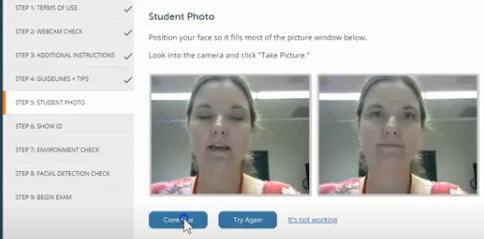 Once the screen is fixed and shows PHOTO and ID for Kim, then point out that photo and ID should be about same size since Propose to put in 2 picture examples of what not to do.STUDENT PHOTO – Click here for Preparing for STEP 5 & 6: Picture  and Photo ID (Link Address: http://www.cjbibus.com/Two_Quick_Solutions_for_More_Difficult_IDs.pdfAll of these incomplete or incorrect versions could disappear FROM here.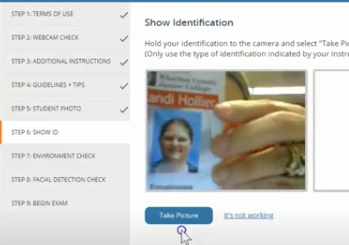 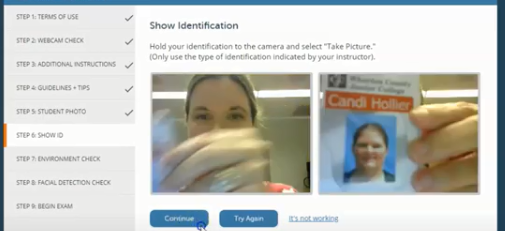 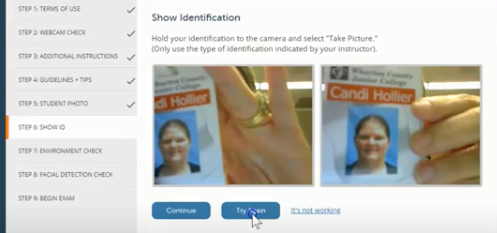 All of these could disappear TO  hereSTEP 6Recognizing Where You Should Be in WCJC’s 3rd Video Starting Your TestIf this could be fixed fast, put the corrected snippet with Kim’s PHOTO on left and Kim’s ID on the right here.STEP 6SHOW ID – You show the Photo ID that you determined you could use above. Caution about STEP 5 and STEP 6: Respondus shows your PHOTO and your ID and the prof is required to determine:If the photo of the person taking the test is the person in the picture on the PHOTO IDIf the name on the PHOTO ID matches the name you used in registering for the class.STEP 7Recognizing Where You Should Be in WCJC’s 3rd Video Starting Your Test   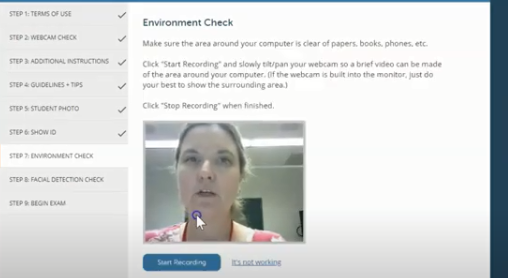 STEP 7-1stENVIRONMENTAL CHECK – Do all that the Demonstrator does. Remove the external webcamUse it to point slowly, moving the webcam from one side of the workspace to the other to each of these locations:1st, have nothing on the workspace except your computer and your Photo ID. 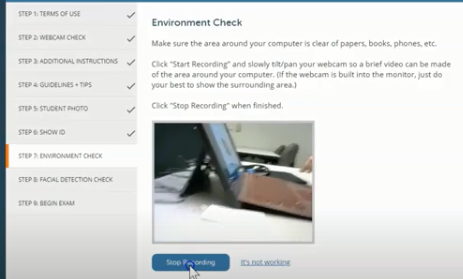 Lift up the mouse pad and the keyboard or laptop so the prof can see under them. 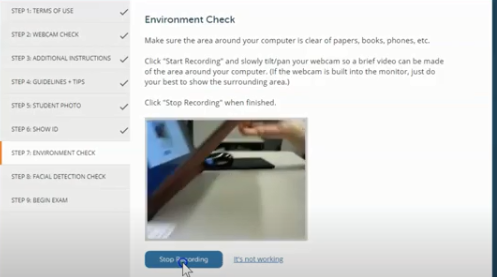 Not shown here, but in WCJC’s 3rd video, show:Your computerThe space on both its left and right sides and behind the computer. STEP 7-2nd2nd, show lap and feet and under workspace below the hard surface on both left and right sides.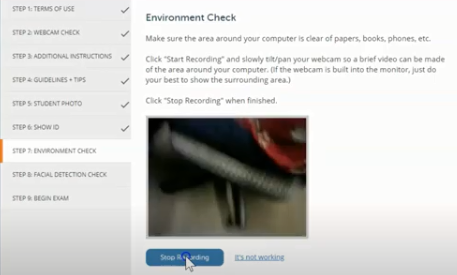 STEP 7-3rd3rd, show an all 4-walls (360-degree) view of your room.    Michele, when I saw your statement on the lower right hand corner of Blackboard about the 360 degree, I realized I needed to make that fact more prominent in this section.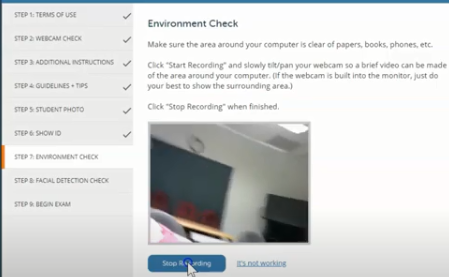 For this class, if the workspace is a large table, then show the far side of the workspace and the chair seats.Tip to slow down: Show things from left to right and said aloud what you are showing. No blurs.STEP 8Recognizing Where You Should Be in WCJC’s 3rd Video Starting Your Test  <Once you complete your 4-walls (360 degree)view of your environmental, then do this: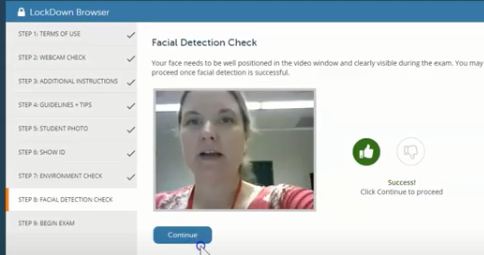 STEP 8FACIAL DETECTION CHECK – Restore your external webcam to its correct position. When doing the exam, you can scratch your nose, and twist your neck, but keep in the frame (the Respondus rectangle). Tip: Blackboard displays this number for the prof.STEP 9BEGIN EXAM – You follow the steps in the video to start the Sample Respondus Exam—or any other exam you must use with Respondus Monitor.